訂正：府立大手前高等学校のアドミッションポリシー中の下線部において、変更が反映できていなかったため、訂正いたします。誤「…地球規模の困難でかつ複雑な課題に挑戦する人材を育成し、人類社会の発展に大きく貢献します」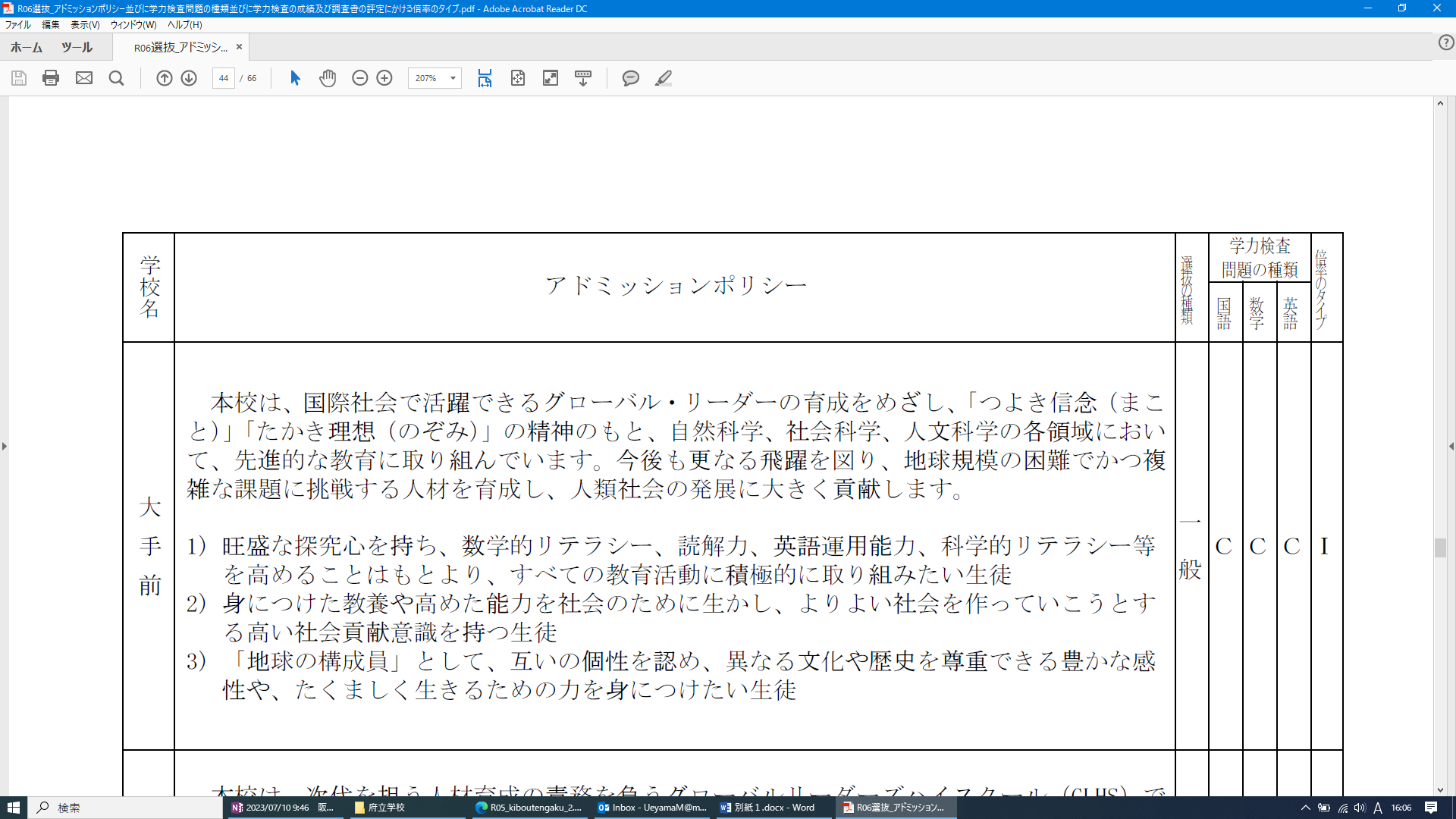 　正「…地球規模の困難でかつ複雑な課題に挑戦する人材を育成し、国際社会の発展に大きく貢献します」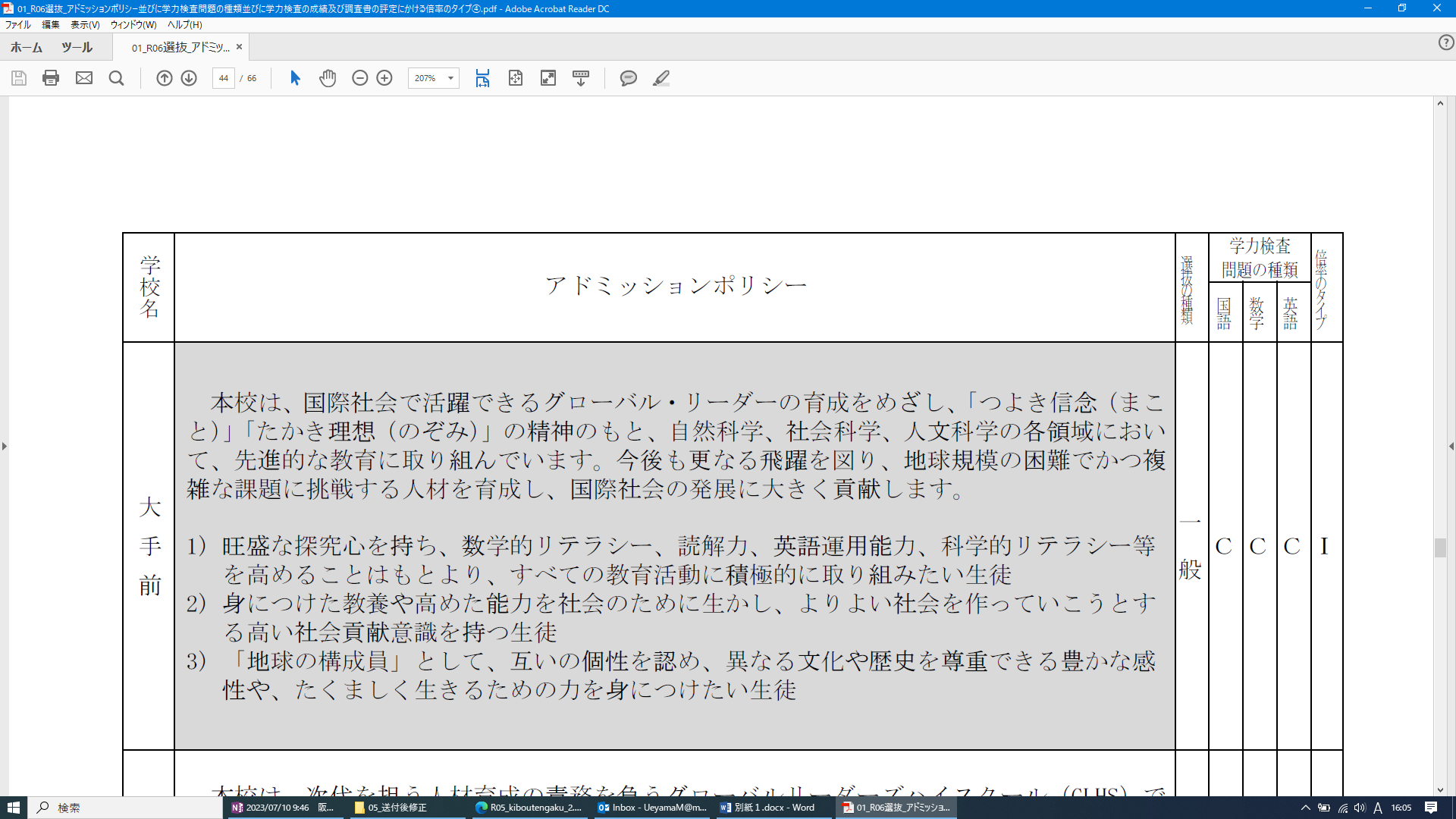 